GHODDA TA’ AWTORIFLESSJONI GĦALL-AMBJENT TAL-EDUKAZZJONI INKLUŻIVA BIKRIJA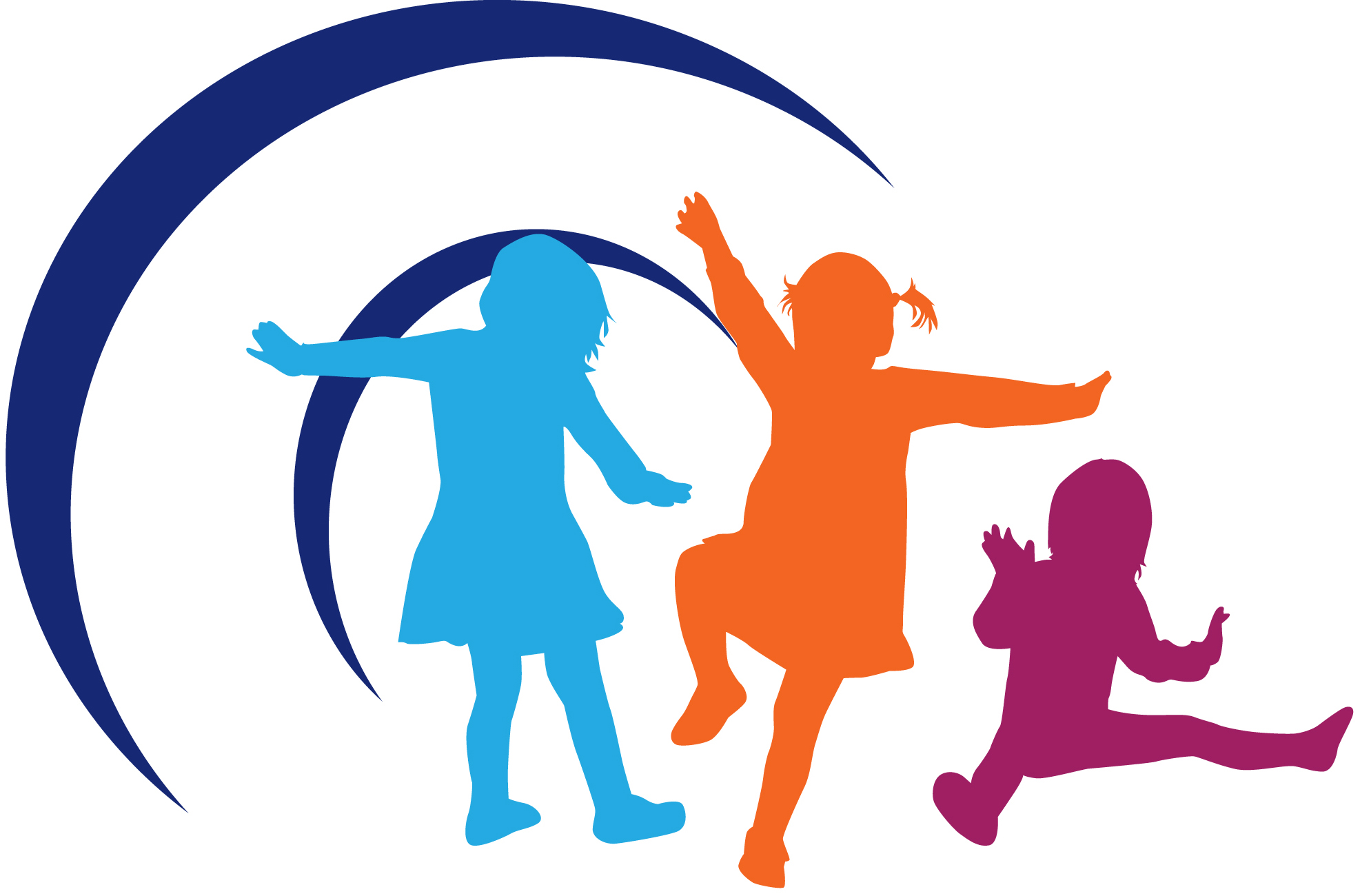 L-Aġenzija Ewropea għall-Ħtiġijiet Speċjali u l-Edukazzjoni InklużivaL-Aġenzija Ewropea għall-Ħtiġijiet Speċjali u l-Edukazzjoni Inklużiva (l-Aġenzija) hija organizzazzjoni indipendenti u awtonoma. L-Aġenzija hija kofinanzjata mill-ministeri tal-edukazzjoni fil-pajjiżi membri tagħna u mill-Kummissjoni Ewropea, u sostnuta mill-Parlament Ewropew.Il-fehmiet espressi minn kwalunkwe individwu f’dan id-dokument mhux neċessarjament jirrappreżentaw il-fehmiet uffiċjali tal-Aġenzija, il-pajjiżi membri tagħha jew il-Kummissjoni.Edituri: Eva Björck-Åkesson, Mary Kyriazopoulou, Climent Giné u Paul BartoloEstratti mid-dokument huma permessi sakemm issir referenza ċara għas-sors. Jekk jogħġbok irreferi għal-liċenzja ta’ Creative Commons li ssir referenza għaliha hawn taħt għal aktar informazzjoni dwar kwistjonijiet ta’ drittijiet tal-awtur. Referenza għal dan ir-rapport għandha ssir kif ġej: L-Aġenzija Ewropea għall-Ħtiġijiet Speċjali u l-Edukazzjoni Inklużiva, 2017. Għodda ta’ Awtoriflessjoni għall-Ambjent tal-Edukazzjoni Inklużiva Bikrija. (E. Björck-Åkesson, M. Kyriazopoulou, C. Giné u P. Bartolo, eds.). Odense, id-DanimarkaBil-għan li tinkiseb aċċessibbiltà ikbar, dan id-dokument huwa disponibbli f’format elettroniku aċċessibbli fuq il-websajt tal-Aġenzija: www.european-agency.orgDin hija traduzzjoni ta’ test oriġinali bl-Ingliż. Fil-każ ta’ dubju dwar l-akkuratezza tal-informazzjoni fit-traduzzjoni, jekk jogħġbok irreferi għat-test oriġinali bl-Ingliż.ISBN: 978-87-7110-653-4 (Elettroniku)© European Agency for Special Needs and Inclusive Education 2017www.european-agency.orgWERREJIntroduzzjoni	5Inklużjoni, Parteċipazzjoni u Ingaġġ	6L-Iżvilupp tal-Għodda ta’ Awtoriflessjoni	7Kif Jintużaw il-Mistoqsijiet għall-Awtoriflessjoni	9Awtoriflessjoni għall-Ambjent tal-Edukazzjoni Inklużiva Bikrija	101.	Atmosfera ġenerali akkoljenti	112.	Ambjent soċjali inklużiv	133.	Approċċ iċċentrat fuq it-tfal	154.	Ambjent fiżiku tajjeb għat-tfal	175.	Materjali għat-tfal kollha	196.	Opportunitajiet għall-komunikazzjoni għal kulħadd	217.	Ambjent ta’ istruzzjoni u tagħlim inklużiv	238.	Ambjent tajjeb għall-familja	25Bibljografija	27IntroduzzjoniDin l-Għodda ta’ Awtoriflessjoni ġiet żviluppata bħala parti mill-proġett tal-Edukazzjoni Inklużiva Bikrija (IECE), immexxi mill-Aġenzija Ewropea għall-Ħtiġijiet Speċjali u l-Edukazzjoni Inklużiva mill-2015 sal-2017 (www.european-agency.org/agency-projects/inclusive-early-childhood-education). L-għan kumplessiv tal-proġett kien li jidentifika, janalizza u sussegwentement jippromwovi l-karatteristiċi ewlenin ta’ edukazzjoni inklużiva bikrija ta’ kwalità għat-tfal kollha. Għal dan il-għan, inħasset il-ħtieġa ta’ għodda li l-professjonisti u l-impjegati kollha jkunu jistgħu jużaw biex jirriflettu fuq l-inklużività tal-ambjent tagħhom, b’fokus fuq l-ambjent soċjali, tat-tagħlim u fiżiku. Din l-għodda hija maħsuba biex tgħin ittejjeb l-inklużività tal-ambjenti.Inklużjoni, Parteċipazzjoni u IngaġġPermezz tal-parteċipazzjoni fl-edukazzjoni bikrija tat-tfal, it-tfal kollha jitgħallmu u jiżviluppaw hekk kif jesperjenzaw opportunitajiet stimulanti u diffiċli fl-ambjent soċjali, tat-tagħlim u fiżiku. L-Għodda ta’ Awtoriflessjoni tiffoka fuq iż-żieda fil-kapaċità tal-ambjenti tal-edukazzjoni inklużiva bikrija biex tippermetti l-parteċipazzjoni tat-tfal kollha. Hawnhekk, “parteċipazzjoni” tfisser li wieħed jattendi u jkun impenjat b’mod attiv fl-attivitajiet u l-interazzjoni.“Ingaġġ” tfisser li wieħed ikun involut b’mod attiv fl-attivitajiet ta’ kuljum tal-ambjent, u dan huwa l-qalba tal-inklużjoni. Dan huwa relatat mill-qrib mat-tagħlim u mal-interazzjoni bejn it-tfal u l-ambjent soċjali u fiżiku. Eżempji ta’ ingaġġ huma meta:tfal jilagħbu flimkien b’fokus komuni u jalternaw;il-grupp ta’ ħbieb huwa ffukat attivament fuq il-kant mal-għalliem;tifel/tifla mitluf(a) t/jħares lejn ktieb bl-istampi;tfal mitlufin fil-logħob.Eżempju ta’ karatteristiċi ambjentali li jippromwovu l-ingaġġ huwa l-għoti ta’ spazju li huwa ħieles minn ostakli fiżiċi għall-interazzjoni, jiġifieri l-għamara u t-tagħmir huma adattati għat-tfal kollha. Dawn il-fatturi japplikaw għat-tfal kollha.Karatteristika ta’ ambjent tal-edukazzjoni inklużiva bikrija huwa li jittieħdu miżuri universali biex jipprovdu sostenn integrat kull meta dan huwa meħtieġ. Dan jippermetti lit-tfal kollha jipparteċipaw b’mod attiv ma’ sħabhom fl-attivitajiet regolari tal-ambjent tagħhom.Din l-Għodda ta’ Awtoriflessjoni għandha l-għan li ttejjeb l-inklużività tal-ambjenti. Din hija bbażata fuq perspettiva ta’ ekosistema, li fiha l-esperjenzi tat-tfal huma meqjusin bħala funzjoni tal-proċessi prossimali fl-ambjent. Fi ħdan din il-perspettiva, il-professjonisti u l-impjegati jinfluwenzaw b’mod sinifikanti l-inġaġġ, it-tagħlim u l-iżvilupp tat-tfal. Fl-istess ħin, il-ħbieb f’dak l-ambjent, il-ġenituri u l-familja huma parti mill-ekosistema ta’ madwar it-tfal. Dawn, minbarra l-ambjent fiżiku, jinfluwenzaw l-ingaġġ, l-iżvilupp u t-tagħlim tat-tfal.L-Iżvilupp tal-Għodda ta’ AwtoriflessjoniL-Għodda ta’ Awtoriflessjoni tiffoka fuq il-proċessi prossimali li t-tfal jesperjenzaw fl-ambjent. Din tagħti attenzjoni partikolari lill-fatturi ambjentali li jinfluwenzaw il-parteċipazzjoni ta’ kull tifel u tifla. L-Għodda ta’ Awtoriflessjoni tikkonsisti minn tmien settijiet ta’ mistoqsijiet, li jindirizzaw l-aspetti tal-inklużjoni li ġejjin:Atmosfera ġenerali akkoljentiAmbjent soċjali inklużivApproċċ iċċentrat fuq it-tfalAmbjent fiżiku tajjeb għat-tfalMaterjali għat-tfal kollhaOpportunitajiet għall-komunikazzjoni għal kulħaddAmbjent ta’ istruzzjoni u tagħlim inklużivAmbjent tajjeb għall-familja.L-Għodda ta’ Awtoriflessjoni kienet imfassla inizjalment bħala għodda ta’ osservazzjoni. Din kellha l-għan li tipprovdi stampa kumplessiva klassifikata mill-osservatur tal-inklużività tal-ambjent fl-ambjenti miżjura matul il-proġett tal-IECE, b’fokus fuq il-parteċipazzjoni tat-tfal.L-ispirazzjoni għall-għodda ta’ osservazzjoni kienet tibni fuq diversi strumenti stabbiliti sew dwar l-inklużjoni fl-ambjenti tal-edukazzjoni bikrija tat-tfal (jekk jogħġbok irreferi għall-Bibljografija). Kien maħsub li din tipprovdi stampa tal-ambjent mill-perspettiva tal-mistoqsija ewlenija tal-proġett tal-IECE: “Liema huma l-karatteristiċi ewlenin tal-ambjenti tal-edukazzjoni inklużiva bikrija ta’ kwalità għat-tfal kollha?” Din intużat matul iż-żjarat fuq il-post fl-ambjenti tal-edukazzjoni inklużiva bikrija fi tmien pajjiżi.Wara l-użu tal-għodda ta’ osservazzjoni matul iż-żjarat fuq il-post, it-tim tal-proġett tal-IECE kkonkluda li din tkun utli bħala għodda għall-awtoriflessjoni dwar l-inklużività. L-iżvilupp tal-Għodda ta’ Awtoriflessjoni kien jinvolvi proċess ta’ validazzjoni fi tliet passi:L-ewwel, panil ta’ esperti, li jinkludi 25 espert Ewropew fil-qasam, uża u rrifletta fuq l-għodda ta’ osservazzjoni matul iż-żjara finali fuq il-post. L-esperti kienu mitlubin jikklassifikaw il-fattibbiltà ta’ kull attribut relatat mal-użu tiegħu bħala għodda ta’ awtoriflessjoni. L-esperti kellhom diskussjonijiet fit-tul dwar kif l-għodda ta’ osservazzjoni tista’ tiġi adattata f’għodda ta’ awtoriflessjoni. Il-feedback tagħhom kien inkorporat fil-verżjoni finali.It-tieni pass kien l-użu ta’ gruppi ta’ fokus biex jivvalidaw l-Għodda ta’ Awtoriflessjoni. Dan twettaq minn riċerkaturi u studenti gradwati fi tliet universitajiet Ewropej. Il-parteċipanti kienu mitlubin jagħtu punteġġ lill-għodda ta’ osservazzjoni qabel l-intervista tal-grupp ta’ fokus, filwaqt li jqisu l-esperjenzi tagħhom tal-inklużjoni, kif ukoll jużaw il-mudell għall-adattament tiegħu f’għodda ta’ awtoriflessjoni. Wara l-intervista tal-grupp ta’ fokus, twettqet analiżi tal-kontenut li qajjem it-temi l-aktar importanti.It-tielet pass kien li jitwettqu intervisti konjittivi biex jiġi esplorat il-livell sa fejn il-prattikanti, il-mexxija tal-preprimarja, il-ġenituri u l-impjegati akkademiċi fl-edukazzjoni tal-għalliema jikkunsidraw l-Għodda ta’ Riflessjoni bħala waħda komprensiva. L-intervisti konjittivi twettqu individwalment, b’mistoqsijiet dwar l-adegwatezza kulturali tal-għodda fil-pajjiż tagħhom u l-utilità tagħha. Wara l-proċess ta’ validazzjoni, l-Għodda ta’ Awtoriflessjoni ġiet analizzata ulterjorament qabel ma ġiet ippubblikata.Kif Jintużaw il-Mistoqsijiet għall-AwtoriflessjoniIl-mistoqsijiet fl-Għodda ta’ Awtoriflessjoni huma mfassla biex jipprovdu stampa tal-inklużività tal-ambjent, u jiffukaw fuq l-aspetti soċjali, ta’ tagħlim u fiżiċi tal-ambjent. L-għodda hija maħsuba biex tintuża b’mod flessibbli, skont il-bżonnijiet tal-utenti, l-ambjent jew l-organizzazzjoni. L-ambjenti edukattivi jistgħu jiddeċiedu li jiffukaw fuq l-aspetti kollha jew uħud minnhom u jistgħu jżidu wkoll il-mistoqsijiet tagħhom stess. Bħala tali, din tista’ sservi bħala gwida għal titjib mill-istakeholders differenti, b’mod individwali jew bħala grupp: minn professjonisti jew impjegati, minn mexxejja, minn ġenituri u tfal, u fl-edukazzjoni inizjali u l-iżvilupp professjonali kontinwu tal-għalliema.L-Għodda ta’ Awtoriflessjoni tista’ tintuża għal diversi skopijiet. Dawn jinkludu:li tipprovdi stampa tal-istat ta’ inklużività tal-ambjent;li sservi bħala bażi għal diskussjonijiet dwar l-inklużjoni;li tiddeskrivi, tifformula u tipprijoritizza l-oqsma għat-titjib tal-prattika inklużiva.Sabiex tuża l-Għodda ta’ Awtoriflessjoni:Ibda billi tifformula l-iskop tal-awtoriflessjoni:X’tixtieq twettaq bl-użu tal-għodda?X’inhu l-għan għall-ambjent?Min se jipparteċipa?Iffamiljarizza ruħek mal-oqsma u l-mistoqsijiet u agħżel l-oqsma li tixtieq tiffoka fuqhom.Iddeċiedi kif se taħdem bil-mistoqsijiet.Aqra u rrifletti fuq kull mistoqsija u ikteb ir-riflessjonijiet tiegħek.Irreġistra kummenti u eżempji ta’ sitwazzjonijiet jew attivitajiet li jillustraw u jenfasizzaw ir-riflessjonijiet tiegħek.Fuq il-bażi tar-riflessjonijiet tiegħek, identifika l-bidliet li taħseb jistgħu jtejbu l-inklużjoni fl-ambjent.Stabbilixxi prijoritajiet għall-bidliet – x’se tkun is-sitwazzjoni meta jintlaħqu l-għanijiet?Awtoriflessjoni għall-Ambjent tal-Edukazzjoni Inklużiva BikrijaAtmosfera ġenerali akkoljentiAmbjent soċjali inklużivApproċċ iċċentrat fuq it-tfalAmbjent fiżiku tajjeb għat-tfalMaterjali għat-tfal kollhaOpportunitajiet għall-komunikazzjoni għal kulħaddAmbjent ta’ istruzzjoni u tagħlim inklużivAmbjent tajjeb għall-familjaBibljografijaFarran, D.C. u Bilbrey, C., 2004. Narrative Record [Rekord Narrattiv]. Strument mhux ippubblikat disponibbli minn D.C. Farran, Peabody Research Institute, Vanderbilt University, Nashville, TennesseeGranlund, M. u Olsson, C., 1998. ‘Your experience of interaction with the child’ [L-esperjenza tiegħek tal-interazzjoni mat-tfal], f’ M. Granlund u C. Olsson (eds.), Familjen och habiliteringen. Stockholm: AlaGranlund, M. u Olsson, C., 1998. ‘Other children’s interaction with the child’ [L-interazzjoni ta’ tfal oħra mat-tifel/tifla tiegħek], f’ M. Granlund and C. Olsson (eds.), Familjen och habiliteringen. Stockholm: AlaHarms, T., Clifford, R.M. u Cryer, D., 1998. Early Childhood Environment Rating Scale [Skala ta’ Klassifikazzjoni tal-Ambjent tal-Edukazzjoni Bikrija]. New York: Teachers College PressKing, G., Rigby, P., Batorowicz, B., McMain-Klein, M., Petrenchik, T., Thompson, L. u Gibson, M., 2014. ‘Development of a direct observation Measure of Environmental Qualities of Activity Settings’ [Żvilupp ta’ Miżura ta’ osservazzjoni diretta tal-Kwalitajiet Ambjentali tal-Ambjenti ta’ Attività] Developmental Medicine & Child Neurology, 56 (8), 763–769McWilliam, R. A., 1991. Children’s Engagement Questionnaire [Kwestjonarju dwar l-Ingaġġ tat-Tfal]. Chapel Hill, North Carolina: Frank Porter Graham Child Development Center, University of North Carolina at Chapel HillPianta, R. C., 2015. Classroom Assessment Scoring System® (CLASS) [Sistema ta’ Punteġġi għall-Assessjar tal-Klassi (CLASS)]. Charlottesville, Virginia: Center for Advanced Study of Teaching and Learning. curry.virginia.edu/about/directory/robert-c.-pianta/measures (Aċċessat l-aħħar f’April 2017)Soukakou, E.P., 2012. ‘Measuring Quality in Inclusive Preschool Classrooms: Development and Validation of the Inclusive Classroom Profile (ICP)’ [Kejl tal-Kwalità fil-Klassijiet tal-Preprimarja Inklużiva: Żvilupp u Validazzjoni tal-Profil Inklużiv tal-Klassi (ICP)] Early Childhood Research Quarterly, 27 (3), 478–488Sylva, K., Siraj-Blatchford, I. u Taggart, B., 2010. ECERS-E: The Early Childhood Environment Rating Scale Curricular Extension to ECERS-R [ECERS-E: L-Estensjoni tal-Kurrikulu tal-Iskala tal-Klassifikazzjoni tal-Ambjent tal-Edukazzjoni Bikrija għall-ECERS-R]. Stoke-on-Trent: Trentham Books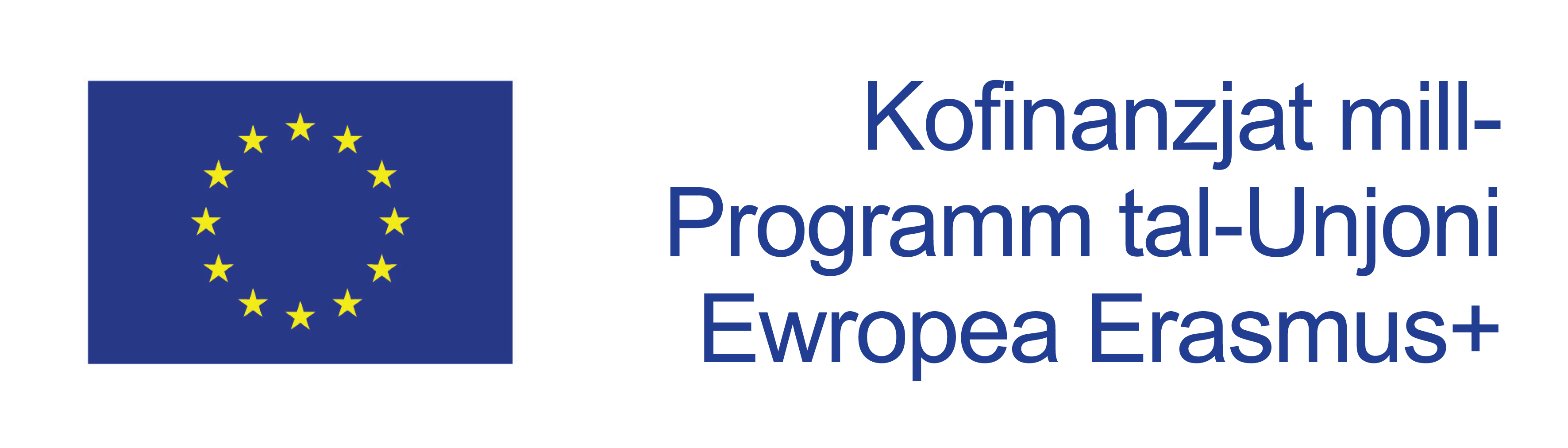 Is-sostenn tal-Kummissjoni Ewropea għall-produzzjoni ta’ din il-pubblikazzjoni ma jikkostitwixxix l-approvazzjoni tal-kontenut li jirrifletti l-fehmiet tal-awturi biss, u l-Kummissjoni ma tistax tinżamm responsabbli għal kwalunkwe użu li jista’ jsir mill-informazzjoni li hemm fiha.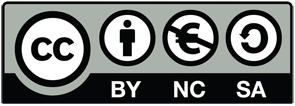 Dan ix-xogħol huwa liċenzjat skont il-Liċenzja Creative Commons Attribution-NonCommercial-ShareAlike 4.0. International Biex tara kopja ta’ din il-liċenzja, żur http://creativecommons.org/licenses/by-nc-sa/4.0/SegretarjatØstre Stationsvej 33DK-5000 Odense C DenmarkTel: +45 64 41 00 20secretariat@european-agency.orgUffiċċju ta’ BrussellRue Montoyer, 21BE-1000 Brussels BelgiumTel: +32 2 213 62 80brussels.office@european-agency.orgMistoqsijietIt-tweġibiet tiegħekL-isem tal-ambjent:Data:Parteċipant(i):Qabel tuża l-Għodda ta’ Awtoriflessjoni fl-ambjent tiegħek …Aħseb – x’inhu l-iskop tal-awtoriflessjoni?Qabel tuża l-Għodda ta’ Awtoriflessjoni …Iddeċiedi x’jeħtieġ li jinbidel:PrijoritajietMistoqsijietIt-tweġibiet tiegħekIt-tfal kollha u l-familji tagħhom iħossuhom milqugħin?B’liema mod l-ambjent huwa post ta’ indukrar, komdu u appellanti għat-tfal u l-impjegati?B’liema mod il-mexxejja ta’ dak l-ambjent jippromwovu kultura kollaborattiva u inklużiva?B’liema mod l-ambjent jirrifletti u japprezza d-diversità tal-komunità lokali?B’liema mod it-tfal huma megħjuna jħossuhom li jappartjenu għall-grupp ta’ sħabhom?Taħseb li hemm xi tfal li jistgħu jħossuhom esklużi?X’tixtieq tbiddel?MistoqsijietIt-tweġibiet tiegħekL-impjegati jibnu relazzjoni interpersonali ma’ kull tifel u tifla?B’liema mod l-interazzjoni u l-logħob bejn il-ħbieb huma ffaċilitati għat-tfal kollha?B’liema mod it-tfal kollha huma megħjuna jinvolvu ruħhom fl-attivitajiet ta’ grupp?B’liema mod it-tfal jiġu mħeġġa jirrispettaw id-differenzi fil-grupp ta’ sħabhom?B’liema mod tħeġġeġ lit-tfal jiżviluppaw imġiba pożittiva?B’liema mod it-tfal huma megħjuna jsolvu l-kunflitti?X’tixtieq tbiddel?MistoqsijietIt-tweġibiet tiegħekL-attivitajiet tat-tagħlim jibnu fuq l-interessi u l-għażliet tat-tfal?Inti twieġeb għall-fehmiet u l-mistoqsijiet tat-tfal kollha?It-tfal kollha huma involuti fid-deċiżjonijiet li huma importanti għalihom?It-tfal kollha huma megħjuna fit-tranżizzjoni bejn l-attivitajiet?Hemm għajnuna personalizzata għat-tagħlim (riżorsi umani u oħrajn) disponibbli għat-tfal kull meta tkun meħtieġa?L-għalliema għandhom aċċess għal għajnuna addizzjonali u/jew esterna kull meta tkun meħtieġa?X’tixtieq tbiddel?MistoqsijietIt-tweġibiet tiegħekL-ambjent (ta’ ġewwa u ta’ barra) huwa aċċessibbli għat-tfal kollha?It-tfal kollha huma megħjuna biex jipparteċipaw?Kemm tgħid li l-ambjent huwa sikur u tajjeb għas-saħħa għat-tfal?L-għamara u t-tagħmir huma adattati għat-tfal kollha?B’liema mod tiffaċilita l-possibbiltà biex it-tfal kollha jkunu jistgħu jipparteċipaw fl-attivitajiet barra mill-post (eż. eskursjonijiet, żjarat, avvenimenti sportivi, eċċ)?X’tixtieq tbiddel?MistoqsijietIt-tweġibiet tiegħekIl-ġugarelli u l-materjali huma interessanti, faċiliment aċċessibbli u attraenti għat-tfal kollha?Jintużaw ġugarelli u materjali biex iħeġġu l-inizjattiva, l-indipendenza, l-esplorazzjoni u l-kreattività tat-tfal?Jintużaw materjali biex jippromwovu l-komunikazzjoni, il-lingwa, il-litteriżmu, il-matematika u x-xjenza?Inti tuża materjal adattat biex tiffaċilita l-logħob u t-tagħlim għat-tfal kollha?Il-ġugarelli u l-materjali jirriflettu d-diversità kulturali?Inti tħeġġeġ lit-tfal biex jilgħabu u jaqsmu l-ġugarelli u l-materjali ma’ sħabhom?X’tixtieq tbiddel?MistoqsijietIt-tweġibiet tiegħekL-ambjent jippermetti lit-tfal kollha jikkomunikaw u jużaw il-lingwa?Kemm tgħid li l-attivitajiet ta’ tagħlim jiffukaw fuq il-lingwa u r-raġunament tat-tfal?It-tfal kollha huma megħjuna jaqsmu ideat, emozzjonijiet u tħassib fil-konverżazzjonijiet ma’ sħabhom?Kif tgħin lit-tfal b’ilsna nattivi differenti jesprimu lilhom infushom u jiġu mifhuma minn sħabhom u l-impjegati?Tuża mezzi differenti biex tiffaċilita l-komunikazzjoni għat-tfal kollha (eż. stampi, sinjali grafiċi, il-lingwa tas-sinjali, il-Braille u teknoloġija differenti)?X’tixtieq tbiddel?MistoqsijietIt-tweġibiet tiegħekIt-tfal kollha jipparteċipaw fl-attivitajiet tat-tagħlim regolari?L-ambjent għandu aspettattivi għoljin għat-tfal kollha?Kif tirrikonoxxi l-isforzi u l-kisbiet tat-tfal kollha?Kif tuża d-diversità u l-punti tajbin u l-punti dgħajfa individwali tat-tfal fl-attivitajiet tat-tagħlim?Kif tosserva u timmonitorja l-ingaġġ, it-tagħlim u l-bżonnijiet ta’ sostenn tat-tfal?L-impjegati għandhom opportunitajiet għal żvilupp professjonali kontinwu fl-edukazzjoni inklużiva?X’tixtieq tbiddel?MistoqsijietIt-tweġibiet tiegħekIl-ġenituri jħossuhom milqugħin u jiġu mistiedna biex jieħdu parti fl-attivitajiet?Kif tiġi żviluppata relazzjoni ta’ fiduċja mal-familji?Il-ġenituri huma infurmati sew dwar l-attivitajiet ta’ kuljum?B’liema mod il-ġenituri jiġu involuti fit-teħid ta’ deċiżjonijiet dwar it-tagħlim, l-iżvilupp u l-bżonnijiet ta’ sostenn tat-tfal tagħhom?B’liema mod il-ġenituri jiġu involuti fl-ippjanar, l-implimentazzjoni u l-monitoraġġ tal-ingaġġ u t-tagħlim tat-tfal tagħhom?X’tixtieq tbiddel?